Huzaifa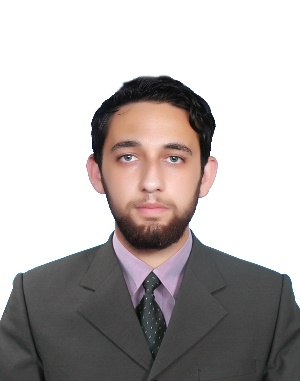 Huzaifa.374426@2freemail.com Electrical EngineerProfessional ObjectivesObtain a full time challenging position in a competitive technological organization where my educational and work experience can have a profound impact, resulting in the growth and productivity of the organization.Profile SummaryI'm Electrical Engineer with deep understanding of electrical systems, I have completed six weeks internship at Pakistan Petroleum Ltd, during the internship I got skills in commissioning and testing of generators, MV & LV bus bar protection mechanisms, SLDs, PLC, SCADA and other devices installed on new process plant. I have also six months of training in designing and R&D for automation products from Jolta Technologies and I'm also familiar with management issues and lead a product development team at Jolta Technologies as I was appointed as product development team leader after my excellent performance in training. Education Work Experience1: Jolta Technologies                                                                                                   01 Sep, 2017 to 30 Sep, 2017Worked As: Product Development Team Leader As a team leader I have:Managed R&D team which was working on products named Wi-Fi Socket and Wi-Fi Switch Board.Lead the team for resolving issues during prototype testing and implementing improvements. Carried out communication with supporting teams/departments.Resolved issues in ‘BUB-Fi’ (RGB LED Product of Jolta technologies) related to performance and connectivity with routers and mobile over Wi-Fi, for this purpose I have removed bugs and made improvements in hardware coding.Encrypted communication of devices by using third party libraries.2: Jolta Technologies.                                                                                             01 March, 2017 to 31 Aug, 2017Worked As: Engineer in Training                                                                                    I have completed training for: R&D of home automation (internet of things) devices.Programming of Arduino and Wi-Fi enabled microcontrollers like ESP8266 and ESP32. Integrating sensors like humidity, temperature, IR, gyroscope, accelerometer and relays with these microcontrollers and designing circuits.Setting up MQTT broker /server and programming clients/devices to communicate over web using this server.Achievement: Based on performance, hired as R&D team leader by Jolta Technologies on the completion of the training.3: Pakistan Petroleum Ltd                                                                                          04 Aug, 2015 to 09 Sep, 2015Worked As: Internee Engineer            During internship, I have closely monitored and observed/learned about commissioning and testing of: Gas power generators, detectors and alarms. Programmable logic controller. Distributive control system. Supervisory control and data acquisition.Switch gears and soft starters. Variable frequency drive, protection devices. After my internship I was fully aware of basic concepts and working of these systems, test conducted after commissioning and understanding of SLDs. Final year project:Design of power theft monitoring system using power line communication and net metering scheme.    All the consumer meters communicate with the main transformer meter through the power line. Power out of transformer and sum of power consumed by authorised customers plus line losses are compared. In this way hooking and meter tempering is detected and monitoring authorities are informed.    SkillsWordMatlabProteus & Eagle (PCB Design)Arduino IDE & HardwareC++ETAPAutoCADFamiliar with windows 10, 8 & 7Home automationMQTT protocolsWi-Fi enabled microcontrollers (ESP12E & ESP32)Awards/AchievementsWinner of module Battle of Minds in state level event MUSTIVAL, 2014.MUST university, AJK.Winner of Robowars competition in national level event (National Electronics Olympiad), 2015. Ghulam Ishaq Khan University. KPK Pakistan.Got 3rd place in module Robowars in national level event (IEEE WEEK), 2015.FAST Lahore.Won annual badminton tournament (2016). MUST university, AJK.Awarded with Certificate of Supervision by Pakistan Engineering Council. On the behalf of this certificate I’m eligible to work and supervise the construction or operation works related to Civil, Electrical and Mechanical.Personal InformationNationality:    	   	 PakistaniGender:          		 MaleDate of birth: 		 25 Dec, 1993Material Status: 	             SingleImmigration Status:   	 90 days visit visaCity: Dubai                   	 Area: Deira Postal Code: 25570         	 Country: UAE Hobbies/InterestsRC robot building and fightingVideo GamingSocial activities  BadmintonCricketTravellingLanguage SkillsEnglish:   Advance LevelUrdu:       Mother LanguageDegree Institution Major Subjects  Marks/CGPA Year Bachelor of Electrical Engineering MUST University AJK Power Electronics, AC & DC Machines.  3.8/4.02016 Intermediate Muhammadan CollegePhysics, Math, Chemistry.864/1100, 79% 2012 Matriculation Muhammadan CollegeBiology, Physics, Maths, Chemistry.853/1050, 81% 2010 